POPIS UDŽBENIKA I DRUGIH OBRAZOVNIH MATERIJALAOsnovna škola „Antun Gustav Matoš“ Vinkovciškolska godina 2019./2020.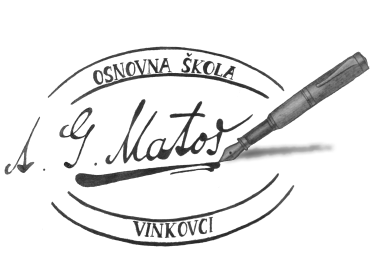 SADRŽAJ:1. A – udžbenici1. A – drugi obrazovni materijali…………………………………………………………………………………………………………………………………………………………………………………………………………………………221. B – udžbenici1. B – drugi obrazovni materijali…………………………………………………………………………………………………………………………………………………………………………………………………………………………331. C – udžbenici1. C – drugi obrazovni materijali…………………………………………………………………………………………………………………………………………………………………………………………………………………………442. – udžbenici2. – drugi obrazovni materijali…………………………………………………………………………………………………………………………………………………………………………………………………………………………553. – udžbenici3. – drugi obrazovni materijali…………………………………………………………………………………………………………………………………………………………………………………………………………………………664. – udžbenici4. – drugi obrazovni materijali…………………………………………………………………………………………………………………………………………………………………………………………………………………………775. – udžbenici5. – drugi obrazovni materijali…………………………………………………………………………………………………………………………………………………………………………………………………………………………9106. – udžbenici6. – drugi obrazovni materijali…………………………………………………………………………………………………………………………………………………………………………………………………………………………11127. – udžbenici7. – drugi obrazovni materijali…………………………………………………………………………………………………………………………………………………………………………………………………………………………13148. – udžbenici8. – drugi obrazovni materijali…………………………………………………………………………………………………………………………………………………………………………………………………………………………1617RAZRED:   1. ARAZRED:   1. ARAZRED:   1. ARAZRED:   1. ARAZRED:   1. ARAZRED:   1. AUDŽBENICIUDŽBENICIUDŽBENICIUDŽBENICIUDŽBENICIUDŽBENICIRAZREDPREDMETNAKLADNIKNASLOVPODNASLOVAUTORI1. AHrvatski jezikAlfa d.d.ŠKRINJICA SLOVA I RIJEČI 1, PRVI DIOintegrirani radni udžbenik iz hrvatskoga jezika za prvi razred osnovne školeDubravka Težak, Marina Gabelica, Vesna Marjanović, Andrea Škribulja Horvat1. AHrvatski jezikAlfa d.d.ŠKRINJICA SLOVA I RIJEČI 1, DRUGI DIOintegrirani radni udžbenik iz hrvatskoga jezika za prvi razred osnovne školeDubravka Težak, Marina Gabelica, Vesna Marjanović, Andrea Škribulja Horvat1. AMatematikaAlfa d.d.OTKRIVAMO MATEMATIKU 1, PRVI DIOradni udžbenik iz matematike za prvi razred osnovne školeDubravka Glasnović Gracin, Gabriela Žokalj, Tanja Soucie1. AMatematikaAlfa d.d.OTKRIVAMO MATEMATIKU 1, DRUGI DIOradni udžbenik iz matematike za prvi razred osnovne školeDubravka Glasnović Gracin, Gabriela Žokalj, Tanja Soucie1. APriroda i društvoAlfa d.d.PRIRODA, DRUŠTVO I JA 1radni udžbenik iz prirode i društva za prvi razred osnovne školeMila Bulić, Gordana Kralj, Lidija Križanić, Karmen Hlad, Andreja Kovač, Andreja Kosorčić1. AEngleski jezikŠkolska knjiga d.d.DIP IN 1udžbenik engleskoga jezika s dodatnim digitalnim sadržajima u prvome razredu osnovne škole, prvi strani jezikBiserka Džeba, Vlasta Živković1. AKatolički vjeronaukNadbiskupski duhovni stol - Glas KoncilaU BOŽJOJ LJUBAVIJosip Šimunović, Tihana Petković, Suzana Lipovac1. AIslamski vjeronaukMešihat Islamske zajednice u HrvatskojUDŽBENIK ISLAMSKOG VJERONAUKA ZA 1. RAZRED OSNOVNE ŠKOLEEmina Mešić, Alem CrnkićRAZRED:   1. ARAZRED:   1. ARAZRED:   1. ARAZRED:   1. ARAZRED:   1. ARAZRED:   1. ADRUGI OBRAZOVNI MATERIJALIDRUGI OBRAZOVNI MATERIJALIDRUGI OBRAZOVNI MATERIJALIDRUGI OBRAZOVNI MATERIJALIDRUGI OBRAZOVNI MATERIJALIDRUGI OBRAZOVNI MATERIJALIRAZREDPREDMETNAKLADNIKNASLOVVRSTA IZDANJAAUTORI1. APriroda i društvoAlfa d.d.Priroda, društvo i ja 1 radna bilježnicaMila Bulić, Gordana Kralj, Lidija Križanić, Karmen Hlad, Andreja Kovač, Andreja Kosorčić1. AEngleski jezikŠkolska knjiga d.d.Dip in 1, radna bilježnica za engleski jezik u prvome razredu osnovne škole, prva godina učenjaradna bilježnicaBiserka Džeba, Vlasta ŽivkovićNapomena: ZA OSTALE DRUGE OBRAZOVNE MATERIJALE UČITELJI/CE ĆE U RUJNU ZATRAŽITI SUGLASNOST RODITELJA ZA NABAVKU ISTIH, a prema čl. 16. st. 8. Zakona o udžbenicima i drugim obrazovnim materijalima za osnovnu školu i srednju školu (NN 116/18).Napomena: ZA OSTALE DRUGE OBRAZOVNE MATERIJALE UČITELJI/CE ĆE U RUJNU ZATRAŽITI SUGLASNOST RODITELJA ZA NABAVKU ISTIH, a prema čl. 16. st. 8. Zakona o udžbenicima i drugim obrazovnim materijalima za osnovnu školu i srednju školu (NN 116/18).Napomena: ZA OSTALE DRUGE OBRAZOVNE MATERIJALE UČITELJI/CE ĆE U RUJNU ZATRAŽITI SUGLASNOST RODITELJA ZA NABAVKU ISTIH, a prema čl. 16. st. 8. Zakona o udžbenicima i drugim obrazovnim materijalima za osnovnu školu i srednju školu (NN 116/18).Napomena: ZA OSTALE DRUGE OBRAZOVNE MATERIJALE UČITELJI/CE ĆE U RUJNU ZATRAŽITI SUGLASNOST RODITELJA ZA NABAVKU ISTIH, a prema čl. 16. st. 8. Zakona o udžbenicima i drugim obrazovnim materijalima za osnovnu školu i srednju školu (NN 116/18).Napomena: ZA OSTALE DRUGE OBRAZOVNE MATERIJALE UČITELJI/CE ĆE U RUJNU ZATRAŽITI SUGLASNOST RODITELJA ZA NABAVKU ISTIH, a prema čl. 16. st. 8. Zakona o udžbenicima i drugim obrazovnim materijalima za osnovnu školu i srednju školu (NN 116/18).Napomena: ZA OSTALE DRUGE OBRAZOVNE MATERIJALE UČITELJI/CE ĆE U RUJNU ZATRAŽITI SUGLASNOST RODITELJA ZA NABAVKU ISTIH, a prema čl. 16. st. 8. Zakona o udžbenicima i drugim obrazovnim materijalima za osnovnu školu i srednju školu (NN 116/18).RAZRED:   1. BRAZRED:   1. BRAZRED:   1. BRAZRED:   1. BRAZRED:   1. BRAZRED:   1. BUDŽBENICIUDŽBENICIUDŽBENICIUDŽBENICIUDŽBENICIUDŽBENICIRAZREDPREDMETNAKLADNIKNASLOVPODNASLOVAUTORI1. BHrvatski jezikProfil Klett d.o.o.MOJI TRAGOVI 1 (PRVI TRAG, TRAG U RIJEČI, TRAG U PRIČI)radna početnica za 1. razred osnovne škole 1., 2. i 3. dioVesna Budinski, Martina Kolar Billege, Gordana Ivančić, Vlatka Mijić, Nevenka Puh Malogorski1. BMatematikaProfil Klett d.o.o.SUPER MATEMATIKA ZA PRAVE TRAGAČE 1radni udžbenik za 1. razred osnovne škole 1. dioMarijana Martić, Gordana Ivančić, Lorena Kuvačić Roje, Esma Sarajčev, Dubravka Tkalčec1. BMatematikaProfil Klett d.o.o.SUPER MATEMATIKA ZA PRAVE TRAGAČE 1radni udžbenik za 1. razred osnovne škole 2. dioMarijana Martić, Gordana Ivančić, Lorena Kuvačić Roje, Esma Sarajčev, Dubravka Tkalčec1. BPriroda i društvoProfil Klett d.o.o.POGLED U SVIJET 1 TRAGOM PRIRODE I DRUŠTVAradni udžbenik za 1. razred osnovne školeSanja Škreblin, Nataša Svoboda Arnautov, Sanja Basta1. BEngleski jezikŠkolska knjiga d.d.DIP IN 1udžbenik engleskoga jezika s dodatnim digitalnim sadržajima u prvome razredu osnovne škole, prvi strani jezikBiserka Džeba, Vlasta Živković1. BKatolički vjeronaukNadbiskupski duhovni stol - Glas KoncilaU BOŽJOJ LJUBAVIJosip Šimunović, Tihana Petković, Suzana Lipovac1. BIslamski vjeronaukMešihat Islamske zajednice u HrvatskojUDŽBENIK ISLAMSKOG VJERONAUKA ZA 1. RAZRED OSNOVNE ŠKOLEEmina Mešić, Alem CrnkićRAZRED:   1. BRAZRED:   1. BRAZRED:   1. BRAZRED:   1. BRAZRED:   1. BRAZRED:   1. BDRUGI OBRAZOVNI MATERIJALIDRUGI OBRAZOVNI MATERIJALIDRUGI OBRAZOVNI MATERIJALIDRUGI OBRAZOVNI MATERIJALIDRUGI OBRAZOVNI MATERIJALIDRUGI OBRAZOVNI MATERIJALIRAZREDPREDMETNAKLADNIKNASLOVVRSTA IZDANJAAUTORI1. BPriroda i društvoProfil Klett d.o.o.Pogled u svijet 1, tragom prirode i društvaradna bilježnicaSanja Škreblin, Nataša Svoboda Arnautov, Sanja Basta1. BEngleski jezikŠkolska knjiga d.d.Dip in 1, radna bilježnica za engleski jezik u prvome razredu osnovne škole, prva godina učenjaradna bilježnicaBiserka Džeba, Vlasta ŽivkovićNapomena: ZA OSTALE DRUGE OBRAZOVNE MATERIJALE UČITELJI/CE ĆE U RUJNU ZATRAŽITI SUGLASNOST RODITELJA ZA NABAVKU ISTIH, a prema čl. 16. st. 8. Zakona o udžbenicima i drugim obrazovnim materijalima za osnovnu školu i srednju školu (NN 116/18).Napomena: ZA OSTALE DRUGE OBRAZOVNE MATERIJALE UČITELJI/CE ĆE U RUJNU ZATRAŽITI SUGLASNOST RODITELJA ZA NABAVKU ISTIH, a prema čl. 16. st. 8. Zakona o udžbenicima i drugim obrazovnim materijalima za osnovnu školu i srednju školu (NN 116/18).Napomena: ZA OSTALE DRUGE OBRAZOVNE MATERIJALE UČITELJI/CE ĆE U RUJNU ZATRAŽITI SUGLASNOST RODITELJA ZA NABAVKU ISTIH, a prema čl. 16. st. 8. Zakona o udžbenicima i drugim obrazovnim materijalima za osnovnu školu i srednju školu (NN 116/18).Napomena: ZA OSTALE DRUGE OBRAZOVNE MATERIJALE UČITELJI/CE ĆE U RUJNU ZATRAŽITI SUGLASNOST RODITELJA ZA NABAVKU ISTIH, a prema čl. 16. st. 8. Zakona o udžbenicima i drugim obrazovnim materijalima za osnovnu školu i srednju školu (NN 116/18).Napomena: ZA OSTALE DRUGE OBRAZOVNE MATERIJALE UČITELJI/CE ĆE U RUJNU ZATRAŽITI SUGLASNOST RODITELJA ZA NABAVKU ISTIH, a prema čl. 16. st. 8. Zakona o udžbenicima i drugim obrazovnim materijalima za osnovnu školu i srednju školu (NN 116/18).Napomena: ZA OSTALE DRUGE OBRAZOVNE MATERIJALE UČITELJI/CE ĆE U RUJNU ZATRAŽITI SUGLASNOST RODITELJA ZA NABAVKU ISTIH, a prema čl. 16. st. 8. Zakona o udžbenicima i drugim obrazovnim materijalima za osnovnu školu i srednju školu (NN 116/18).RAZRED:   1. CRAZRED:   1. CRAZRED:   1. CRAZRED:   1. CRAZRED:   1. CRAZRED:   1. CUDŽBENICIUDŽBENICIUDŽBENICIUDŽBENICIUDŽBENICIUDŽBENICIRAZREDPREDMETNAKLADNIKNASLOVPODNASLOVAUTORI1. CHrvatski jezikAlfa d.d.ŠKRINJICA SLOVA I RIJEČI 1, PRVI DIOintegrirani radni udžbenik iz hrvatskoga jezika za prvi razred osnovne školeDubravka Težak, Marina Gabelica, Vesna Marjanović, Andrea Škribulja Horvat1. CHrvatski jezikAlfa d.d.ŠKRINJICA SLOVA I RIJEČI 1, DRUGI DIOintegrirani radni udžbenik iz hrvatskoga jezika za prvi razred osnovne školeDubravka Težak, Marina Gabelica, Vesna Marjanović, Andrea Škribulja Horvat1. CMatematikaAlfa d.d.OTKRIVAMO MATEMATIKU 1, PRVI DIOradni udžbenik iz matematike za prvi razred osnovne školeDubraka Glasnović Gracin, Gabriela Žokalj, Tanja Soucie1. CMatematikaAlfa d.d.OTKRIVAMO MATEMATIKU 1, DRUGI DIOradni udžbenik iz matematike za prvi razred osnovne školeDubraka Glasnović Gracin, Gabriela Žokalj, Tanja Soucie1. CPriroda i društvoAlfa d.d.PRIRODA, DRUŠTVO I JA 1radni udžbenik iz prirode i društva za prvi razred osnovne školeMila Bulić, Gordana Kralj, Lidija Križanić, Karmen Hlad, Andreja Kovač, Andreja Kosorčić1. CNjemački jezikProfil Klett d.o.o.APPLAUS! PLUS 1udžbenik njemačkoga jezika za prvi razred osnovne škole, prva godina učenjaGordana Barišić Lazar, Danica Holetić1. CKatolički vjeronaukNadbiskupski duhovni stol - Glas KoncilaU BOŽJOJ LJUBAVIJosip Šimunović, Tihana Petković, Suzana Lipovac1. CIslamski vjeronaukMešihat Islamske zajednice u HrvatskojUDŽBENIK ISLAMSKOG VJERONAUKA ZA 1. RAZRED OSNOVNE ŠKOLEEmina Mešić, Alem CrnkićRAZRED:   1. CRAZRED:   1. CRAZRED:   1. CRAZRED:   1. CRAZRED:   1. CRAZRED:   1. CDRUGI OBRAZOVNI MATERIJALIDRUGI OBRAZOVNI MATERIJALIDRUGI OBRAZOVNI MATERIJALIDRUGI OBRAZOVNI MATERIJALIDRUGI OBRAZOVNI MATERIJALIDRUGI OBRAZOVNI MATERIJALIRAZREDPREDMETNAKLADNIKNASLOVVRSTA IZDANJAAUTORI1. CPriroda i društvoAlfa d.d.Priroda, društvo i ja 1 radna bilježnicaMila Bulić, Gordana Kralj, Lidija Križanić, Karmen Hlad, Andreja Kovač, Andreja Kosorčić1. CNjemački jezikProfil Klett d.o.o.APPLAUS! PLUS 1radna bilježnicaGordana Barišić Lazar, Danica HoletićNapomena: ZA OSTALE DRUGE OBRAZOVNE MATERIJALE UČITELJI/CE ĆE U RUJNU ZATRAŽITI SUGLASNOST RODITELJA ZA NABAVKU ISTIH, a prema čl. 16. st. 8. Zakona o udžbenicima i drugim obrazovnim materijalima za osnovnu školu i srednju školu (NN 116/18).Napomena: ZA OSTALE DRUGE OBRAZOVNE MATERIJALE UČITELJI/CE ĆE U RUJNU ZATRAŽITI SUGLASNOST RODITELJA ZA NABAVKU ISTIH, a prema čl. 16. st. 8. Zakona o udžbenicima i drugim obrazovnim materijalima za osnovnu školu i srednju školu (NN 116/18).Napomena: ZA OSTALE DRUGE OBRAZOVNE MATERIJALE UČITELJI/CE ĆE U RUJNU ZATRAŽITI SUGLASNOST RODITELJA ZA NABAVKU ISTIH, a prema čl. 16. st. 8. Zakona o udžbenicima i drugim obrazovnim materijalima za osnovnu školu i srednju školu (NN 116/18).Napomena: ZA OSTALE DRUGE OBRAZOVNE MATERIJALE UČITELJI/CE ĆE U RUJNU ZATRAŽITI SUGLASNOST RODITELJA ZA NABAVKU ISTIH, a prema čl. 16. st. 8. Zakona o udžbenicima i drugim obrazovnim materijalima za osnovnu školu i srednju školu (NN 116/18).Napomena: ZA OSTALE DRUGE OBRAZOVNE MATERIJALE UČITELJI/CE ĆE U RUJNU ZATRAŽITI SUGLASNOST RODITELJA ZA NABAVKU ISTIH, a prema čl. 16. st. 8. Zakona o udžbenicima i drugim obrazovnim materijalima za osnovnu školu i srednju školu (NN 116/18).Napomena: ZA OSTALE DRUGE OBRAZOVNE MATERIJALE UČITELJI/CE ĆE U RUJNU ZATRAŽITI SUGLASNOST RODITELJA ZA NABAVKU ISTIH, a prema čl. 16. st. 8. Zakona o udžbenicima i drugim obrazovnim materijalima za osnovnu školu i srednju školu (NN 116/18).RAZRED:   2.RAZRED:   2.RAZRED:   2.RAZRED:   2.RAZRED:   2.RAZRED:   2.UDŽBENICIUDŽBENICIUDŽBENICIUDŽBENICIUDŽBENICIUDŽBENICIRAZREDPREDMETNAKLADNIKNASLOVPODNASLOVAUTORI2.Engleski jezikŠkolska knjiga d.d.DIP IN 2 udžbenik engleskog jezika s višemedijskim nastavnim materijalima u drugom razredu osnovne škole - 2. godina učenjaBiserka Džeba, Maja Mardešić2.Njemački jezikProfil Klett d.o.o.APPLAUS! 2 udžbenik njemačkog jezika sa zvučnim CD-om za 2. razred osnovne škole : II. godina učenjaGordana Barišić Lazar, Danica Ušćumlić2.MatematikaProfil Klett d.o.o.NOVE MATEMATIČKE PRIČE 2udžbenik matematike za drugi razred osnovne školeSanja Polak, Darko Cindrić, Sanja Duvnjak2.Priroda i društvoProfil Klett d.o.o.POGLED U SVIJET 2udžbenik prirode i društva za drugi razred osnovne školeSanja Škreblin, Sanja Basta, Nataša Svoboda Arnautov2.Glazbena kulturaProfil Klett d.o.o.GLAZBENI KRUG 2 udžbenik glazbene kulture s tri cd-a za drugi razred osnovne školeŽeljkica Mamić, Ana Janković, Ružica Ambruš Kiš2.Hrvatski jezikProfil Klett d.o.o.PRIČA O JEZIKU 2 udžbenik hrvatskoga jezika za drugi razred osnovne školeVesna Budinski, Marina Diković, Gordana Ivančić, Saša Veronek Germadnik2.Hrvatski jezikProfil Klett d.o.o.OD SLOVA DO SNOVA 2čitanka za drugi razred osnovne školeVesna Budinski, Katarina Franjčec, Marijana Zelenika Šimić, Ivana Lukas2.Katolički vjeronaukNadbiskupski duhovni stol - Glas KoncilaRASTIMO U ZAHVALNOSTIudžbenik za katolički vjeronauk drugoga razreda osnovne školeJosip Jakšić, Karolina Manda Mićanović2.Islamski vjeronaukMešihat Islamske zajednice u HrvatskojUDŽBENIK ISLAMSKOG VJERONAUKA : za 2. razred osnovne školeHaris OpardijaRAZRED:   2.RAZRED:   2.RAZRED:   2.RAZRED:   2.RAZRED:   2.RAZRED:   2.DRUGI OBRAZOVNI MATERIJALIDRUGI OBRAZOVNI MATERIJALIDRUGI OBRAZOVNI MATERIJALIDRUGI OBRAZOVNI MATERIJALIDRUGI OBRAZOVNI MATERIJALIDRUGI OBRAZOVNI MATERIJALIRAZREDPREDMETNAKLADNIKNASLOVVRSTA IZDANJAAUTORI2.Engleski jezikŠkolska knjiga d.d.DIP IN 2 radna bilježnica za engleski jezik u drugom razredu osnovne škole - 2. godina učenjaBiserka Džeba, Maja Mardešić2.Njemački jezikProfil Klett d.o.o.APPLAUS! 2 radna bilježnica njemačkog jezika za 2. razred osnovne škole : II. godina učenjaGordana Barišić Lazar, Danica Ušćumlić2.MatematikaProfil Klett d.o.o.NOVE MATEMATIČKE PRIČE 2radna bilježnica iz matematike za drugi razred osnovne školeSanja Polak, Darko Cindrić, Sanja Duvnjak2.Priroda i društvoProfil Klett d.o.o.POGLED U SVIJET 2radna bilježnica iz prirode i društva za drugi razred osnovne školeSanja Škreblin, Sanja Basta, Nataša Svoboda Arnautov2.Hrvatski jezikProfil Klett d.o.o.PRIČA O JEZIKU 2 radna bilježnica iz hrvatskoga jezika za drugi razred osnovne školeVesna Budinski, Marina Diković, Gordana Ivančić, Saša Veronek Germadnik2.Katolički vjeronaukNadbiskupski duhovni stol - Glas KoncilaRASTIMO U ZAHVALNOSTI radna bilježnica za katolički vjeronauk drugoga razreda osnovne školeJosip Jakšić, Karolina Manda MićanovićRAZRED:   3.RAZRED:   3.RAZRED:   3.RAZRED:   3.RAZRED:   3.RAZRED:   3.UDŽBENICIUDŽBENICIUDŽBENICIUDŽBENICIUDŽBENICIUDŽBENICIRAZREDPREDMETNAKLADNIKNASLOVPODNASLOVAUTORI3.Engleski jezikŠkolska knjiga d.d.DIP IN 3 udžbenik engleskog jezika s višemedijskim nastavnim materijalima u trećem razredu osnovne škole - 3. godina učenjaMaja Mardešić3.Njemački jezikProfil Klett d.o.o.APPLAUS! 3 udžbenik njemačkog jezika sa zvučnim CD-om za 3. razred osnovne škole : III. godina učenjaDanica Ušćumlić3.MatematikaProfil Klett d.o.o.NOVE MATEMATIČKE PRIČE 3udžbenik matematike za treći razred osnovne školeDanijela Janda Abbaci, Ksenija Ćosić, Nada Hižak, Edita Sudar3.Priroda i društvoProfil Klett d.o.o.POGLED U SVIJET 3udžbenik prirode i društva za treći razred osnovne školeSanja Škreblin, Sanja Basta, Nataša Svoboda Arnautov3.Glazbena kulturaProfil Klett d.o.o.GLAZBENI KRUG 3 udžbenik glazbene kulture s tri cd-a za treći razred osnovne školeŽeljkica Mamić, Ana Janković, Ružica Ambruš Kiš3.Hrvatski jezikProfil Klett d.o.o.PRIČA O JEZIKU 3 udžbenik hrvatskoga jezika za treći razred osnovne školeVesna Budinski, Suzana Delić, Marina Diković, Gordana Ivančić, Martina Kolar Billege3.Hrvatski jezikProfil Klett d.o.o.OD SLOVA DO SNOVA 3čitanka za treći razred osnovne školeVesna Budinski, Katarina Franjčec, Saša Veronek Germadnik, Marijana Zelenika Šimić3.Katolički vjeronaukKršćanska sadašnjost d.o.o.ZA STOLOM LJUBAVI I POMIRENJA udžbenik za katolički vjeronauk trećega razreda osnovne školeIvica Pažin, Ante Pavlović i drugi3.Islamski vjeronaukMešihat Islamske zajednice u HrvatskojISLAMSKA ČITANKAza 3. i 4. razred osnovne školeŠevko OmerbašićRAZRED:   3.RAZRED:   3.RAZRED:   3.RAZRED:   3.RAZRED:   3.RAZRED:   3.DRUGI OBRAZOVNI MATERIJALIDRUGI OBRAZOVNI MATERIJALIDRUGI OBRAZOVNI MATERIJALIDRUGI OBRAZOVNI MATERIJALIDRUGI OBRAZOVNI MATERIJALIDRUGI OBRAZOVNI MATERIJALIRAZREDPREDMETNAKLADNIKNASLOVVRSTA IZDANJAAUTORI3.Engleski jezikŠkolska knjiga d.d.DIP IN 3 radna bilježnica za engleski jezik u trećem razredu osnovne škole - 3. godina učenjaMaja Mardešić3.Njemački jezikProfil Klett d.o.o.APPLAUS! 3 radna bilježnica njemačkog jezika za 3. razred osnovne škole : III. godina učenjaDanica Ušćumlić3.MatematikaProfil Klett d.o.o.NOVE MATEMATIČKE PRIČE 3radna bilježnica iz matematike za treći razred osnovne školeDanijela Janda Abbaci, Ksenija Ćosić, Nada Hižak, Edita Sudar3.Priroda i društvoProfil Klett d.o.o.POGLED U SVIJET 3radna bilježnica iz prirode i društva za treći razred osnovne školeSanja Škreblin, Sanja Basta, Nataša Svoboda Arnautov3.Hrvatski jezikProfil Klett d.o.o.PRIČA O JEZIKU 3 radna bilježnica iz hrvatskoga jezika za treći razred osnovne školeVesna Budinski, Suzana Delić, Marina Diković, Gordana Ivančić, Martina Kolar Billege3.Katolički vjeronaukKršćanska sadašnjost d.o.o.ZA STOLOM LJUBAVI I POMIRENJA radna bilježnica za katolički vjeronauk trećega razreda osnovne školeIvica Pažin, Ante Pavlović i drugiRAZRED:   4.RAZRED:   4.RAZRED:   4.RAZRED:   4.RAZRED:   4.RAZRED:   4.UDŽBENICIUDŽBENICIUDŽBENICIUDŽBENICIUDŽBENICIUDŽBENICIRAZREDPREDMETNAKLADNIKNASLOVPODNASLOVAUTORI4.Engleski jezik, prvi strani jezikŠkolska knjiga d.d.DIP IN 4 udžbenik engleskog jezika s višemedijskim nastavnim materijalima u četvrtom razredu osnovne škole - 4. godina učenjaSuzana Ban, Dubravka Blažić4.Engleski jezik, drugi strani jezikŠkolska knjiga d.d.WAY TO GO 1 udžbenik engleskog jezika za 4. razred osnovne škole : I. godina učenjaBiserka Džeba4.Njemački jezik, prvi strani jezikProfil Klett d.o.o.APPLAUS! 4 udžbenik njemačkog jezika sa zvučnim CD-om za 4. razred osnovne škole : IV. godina učenjaGordana Barišić Lazar4.Njemački jezik, drugi strani jezikKlettWIR+ 1udžbenik njemačkog jezika za 4. razred osnovne škole 1. godina učenja s pripadajućim audio CD-omGiorgio Motta, Mirjana Klobučar4.MatematikaProfil Klett d.o.o.NOVE MATEMATIČKE PRIČE 4udžbenik matematike za četvrti razred osnovne školeDanijela Janda Abbaci, Ksenija Ćosić, Nada Hižak, Edita Sudar4.Priroda i društvoProfil Klett d.o.o.POGLED U SVIJET 4udžbenik prirode i društva za četvrti razred osnovne školeSanja Škreblin, Sanja Basta, Nataša Svoboda Arnautov4.Glazbena kulturaProfil Klett d.o.o.GLAZBENA ČETVRTICA  udžbenik glazbene kulture s tri cd-a za četvrti razred osnovne školeJelena Sikirica, Snježana Stojaković, Ana Miljak4.Hrvatski jezikProfil Klett d.o.o.PRIČA O JEZIKU 4 udžbenik hrvatskoga jezika za četvrti razred osnovne školeVesna Budinski, Marina Diković, Gordana Ivančić, Martina Kolar Billege4.Hrvatski jezikProfil Klett d.o.o.OD SLOVA DO SNOVA 4čitanka za četvrti razred osnovne školeVesna Budinski, Katarina Franjčec, Saša Veronek Germadnik, Marijana Zelenika Šimić4.Katolički vjeronaukKršćanska sadašnjost d.o.o.NA PUTU VJERE udžbenik za katolički vjeronauk četvrtog  razreda osnovne školeIvica Pažin, Ante Pavlović4.Islamski vjeronaukMešihat Islamske zajednice u HrvatskojISLAMSKA ČITANKAza 3. i 4. razred osnovne školeŠevko OmerbašićRAZRED:   4.RAZRED:   4.RAZRED:   4.RAZRED:   4.RAZRED:   4.RAZRED:   4.DRUGI OBRAZOVNI MATERIJALIDRUGI OBRAZOVNI MATERIJALIDRUGI OBRAZOVNI MATERIJALIDRUGI OBRAZOVNI MATERIJALIDRUGI OBRAZOVNI MATERIJALIDRUGI OBRAZOVNI MATERIJALIRAZREDPREDMETNAKLADNIKNASLOVVRSTA IZDANJAAUTORI4.Engleski jezik. prvi jezikŠkolska knjiga d.d.DIP IN 4 radna bilježnica za engleski jezik u četvrtom razredu osnovne škole - 4. godina učenjaSuzana Ban, Dubravka Blažić4.Engleski jezik, drugi jezikŠkolska knjiga d.d.WAY TO GO 1 radna bilježnica engleskog jezika za 4. razred osnovne škole : I. godina učenjaBiserka Džeba4.Njemački jezik, prvi jezikProfil Klett d.o.o.APPLAUS! 4 radna bilježnica njemačkog jezika za 4. razred osnovne škole : IV. godina učenjaGordana Barišić Lazar4.MatematikaProfil Klett d.o.o.NOVE MATEMATIČKE PRIČE 4radna bilježnica iz matematike za četvrti razred osnovne školeDanijela Janda Abbaci, Ksenija Ćosić, Nada Hižak, Edita Sudar4.Priroda i društvoProfil Klett d.o.o.POGLED U SVIJET 4radna bilježnica iz prirode i društva za četvrti razred osnovne školeSanja Škreblin, Sanja Basta, Nataša Svoboda Arnautov4.Hrvatski jezikProfil Klett d.o.o.PRIČA O JEZIKU 4radna bilježnica iz hrvatskoga jezika za četvrti razred osnovne školeVesna Budinski, Marina Diković, Gordana Ivančić, Martina Kolar Billege4.Katolički vjeronaukKršćanska sadašnjost d.o.o.NA PUTU VJEREradna bilježnica za katolički vjeronauk četvrtog razreda osnovne školeIvica Pažin, Ante PavlovićRAZRED:   5.RAZRED:   5.RAZRED:   5.RAZRED:   5.RAZRED:   5.RAZRED:   5.UDŽBENICIUDŽBENICIUDŽBENICIUDŽBENICIUDŽBENICIUDŽBENICIRAZREDPREDMETNAKLADNIKNASLOVPODNASLOVAUTORI5.Engleski jezik, prvi strani jezikŠkolska knjiga d.d.FOOTSTEPS 1udžbenik engleskoga jezika s dodatnim digitalnim sadržajima u petome razredu osnovne škole, 5. godina učenjaDora Božanić, Olinka Breka, Ana Posnjak, Ivana Marinić5.Engleski jezik, drugi strani jezikOxford University Press, OELT Limited Podružnica u Republici HrvatskojPROJECT EXPLORE PLUS STARTERClass book with Online Practice; udžbenik engleskog jezika za 5. razred osnovne škole, 2. godina učenjaSarah Philips, Paul Shipton (temeljeno na originalnom konceptu Toma Hutchinsona)5.GeografijaAlfa d.d.MOJA ZEMLJA 1udžbenik iz geografije za peti razred osnovne školeIvan Gambiroža, Josip Jukić, Dinko Marin, Ana Mesić5.Glazbena kulturaProfil Klett d.o.o.GLAZBENI KRUG 5udžbenik glazbene kulture za peti razred osnovne školeRužica Ambruš-Kiš, Nikolina Matoš, Tomislav Seletković, Snježana Stojaković, Zrinka Šimunović5.Hrvatski jezikNaklada Ljevak d.o.o.HRVATSKA ČITANKA 5Hrvatski jezik - Čitanka za 5. razred osnovne školeMirjana Jukić, Slavica Kovač, Iverka Kraševac, Dubravka Težak, Martina Tunuković, Martina Valec-Rebić5.Hrvatski jezikNaklada Ljevak d.o.o.HRVATSKA KRIJESNICA 5udžbenik iz hrvatskoga jezika za 5. razred osnovne školeSlavica Kovač, Mirjana Jukić5.InformatikaAlfa d.d.LIKE IT 5udžbenik iz informatike za peti razred osnovne školeBlaženka Rihter, Dragica Rade, Karmen Toić Dlačić, Siniša Topić, Luka Novaković, Domagoj Bujadinović, Tomislav Pandurić5.Islamski vjeronaukMešihat Islamske zajednice u HrvatskojUDŽBENIK ISLAMSKOG VJERONAUKA ZA 5. RAZRED OSNOVNE ŠKOLELamija Alili, Almedina Mujkanović5.Katolički vjeronaukKršćanska sadašnjost d.o.o.UČITELJU, GDJE STANUJEŠ?udžbenik za katolički vjeronauk petoga razreda osnovne školeMirjana Novak, Barbara Sipina5.Likovna kulturaProfil Klett d.o.o.OPAŽAM, OBLIKUJEM 5udžbenik likovne kulture za peti razred osnovne školeMartina Kosec, Jurana Mihalić Linarić, Dijana Nazor5.MatematikaAlfa d.d.MATEMATIČKI IZAZOVI 5, PRVI DIOudžbenik sa zadatcima za vježbanje iz matematike za peti razred osnovne školeGordana Paić, Željko Bošnjak, Boris Čulina, Niko Grgić5.MatematikaAlfa d.d.MATEMATIČKI IZAZOVI 5, DRUGI DIOudžbenik sa zadatcima za vježbanje iz matematike za peti razred osnovne školeGordana Paić, Željko Bošnjak, Boris Čulina, Niko Grgić5.Njemački jezik, prvi strani jezikProfil Klett d.o.o.APPLAUS! PLUS 5udžbenik njemačkoga jezika za peti razred osnovne škole, peta godina učenjaGordana Barišić Lazar, Ivana Vukančić5.Njemački jezik, drugi strani jezikProfil Klett d.o.o.MAXIMAL 2udžbenik njemačkoga jezika za peti razred osnovne škole, druga godina učenjaGiorgio Motta, Elzbieta Krulak-Kempisty, Claudia Brass, Dagmar Glück, Mirjana Klobučar5.PovijestAlfa d.d.POVIJEST 5udžbenik iz povijesti za peti razred osnovne školeAnte Birin, Eva Katarina Glazer, Tomislav Šarlija, Abelina Finek, Darko Fine5.PrirodaProfil Klett d.o.o.PRIRODA 5udžbenik iz prirode za 5. razred osnovne školeBiljana Agić, Tamara Banović, Ana Lopac Groš5.Tehnička kulturaAlfa d.d.TEHNIČKA KULTURA 5udžbenik iz tehničke kulture za peti razred osnovne školeIvan Sunko, Katica Mikulaj Ovčarić, Ivo CrnojaRAZRED:   5.RAZRED:   5.RAZRED:   5.RAZRED:   5.RAZRED:   5.RAZRED:   5.DRUGI OBRAZOVNI MATERIJALIDRUGI OBRAZOVNI MATERIJALIDRUGI OBRAZOVNI MATERIJALIDRUGI OBRAZOVNI MATERIJALIDRUGI OBRAZOVNI MATERIJALIDRUGI OBRAZOVNI MATERIJALIRAZREDPREDMETNAKLADNIKNASLOVVRSTA IZDANJAAUTORI5.PrirodaProfil Klett d.o.o.PRIRODA 5, radna bilježnica iz prirode za 5. razred osnovne školeradna bilježnica Biljana Agić, Tamara Banović, Ana Lopac Groš5.GeografijaAlfa d.d.GEOGRAFSKI ŠKOLSKI ATLASgeografski atlasNikola Štambak5.Hrvatski jezikNAKLADA LJEVAK dooHrvatska krijesnica, radna bilježnica za jezik, komunikaciju i književnost za V. razred osnovne škole radna bilježnica Slavica Kovač, Mirjana Jukić, Danijela ZagorecNapomena: ZA OSTALE DRUGE OBRAZOVNE MATERIJALE UČITELJI/CE ĆE U RUJNU ZATRAŽITI SUGLASNOST RODITELJA ZA NABAVKU ISTIH, a prema čl. 16. st. 8. Zakona o udžbenicima i drugim obrazovnim materijalima za osnovnu školu i srednju školu (NN 116/18).Napomena: ZA OSTALE DRUGE OBRAZOVNE MATERIJALE UČITELJI/CE ĆE U RUJNU ZATRAŽITI SUGLASNOST RODITELJA ZA NABAVKU ISTIH, a prema čl. 16. st. 8. Zakona o udžbenicima i drugim obrazovnim materijalima za osnovnu školu i srednju školu (NN 116/18).Napomena: ZA OSTALE DRUGE OBRAZOVNE MATERIJALE UČITELJI/CE ĆE U RUJNU ZATRAŽITI SUGLASNOST RODITELJA ZA NABAVKU ISTIH, a prema čl. 16. st. 8. Zakona o udžbenicima i drugim obrazovnim materijalima za osnovnu školu i srednju školu (NN 116/18).Napomena: ZA OSTALE DRUGE OBRAZOVNE MATERIJALE UČITELJI/CE ĆE U RUJNU ZATRAŽITI SUGLASNOST RODITELJA ZA NABAVKU ISTIH, a prema čl. 16. st. 8. Zakona o udžbenicima i drugim obrazovnim materijalima za osnovnu školu i srednju školu (NN 116/18).Napomena: ZA OSTALE DRUGE OBRAZOVNE MATERIJALE UČITELJI/CE ĆE U RUJNU ZATRAŽITI SUGLASNOST RODITELJA ZA NABAVKU ISTIH, a prema čl. 16. st. 8. Zakona o udžbenicima i drugim obrazovnim materijalima za osnovnu školu i srednju školu (NN 116/18).Napomena: ZA OSTALE DRUGE OBRAZOVNE MATERIJALE UČITELJI/CE ĆE U RUJNU ZATRAŽITI SUGLASNOST RODITELJA ZA NABAVKU ISTIH, a prema čl. 16. st. 8. Zakona o udžbenicima i drugim obrazovnim materijalima za osnovnu školu i srednju školu (NN 116/18).RAZRED:   6.RAZRED:   6.RAZRED:   6.RAZRED:   6.RAZRED:   6.RAZRED:   6.UDŽBENICIUDŽBENICIUDŽBENICIUDŽBENICIUDŽBENICIUDŽBENICIRAZREDPREDMETNAKLADNIKNASLOVPODNASLOVAUTORI6.Engleski jezik, prvi strani jezikŠkolska knjiga d.d.DIP IN 6 udžbenik engleskog jezika s višemedijskim nastavnim materijalima u šestom razredu osnovne škole - 6. godina učenjaMaja Mardešić6.Engleski jezik, drugi strani jezikŠkolska knjiga d.d.WAY TO GO 3 udžbenik engleskog jezika za šesti. razred osnovne škole : III. godina učenjaOlinka Breka6.Njemački jezik, prvi strani jezikProfil Klett d.o.o.APPLAUS! 6 udžbenik njemačkog jezika sa zvučnim CD-om za 6. razred osnovne škole : VI. godina učenjaGordana Barišić Lazar6.Njemački jezik, drugi strani jezikKlettWIR+ 3udžbenik njemačkog jezika za 6. razred osnovne škole 3. godina učenja s pripadajućim audio CD-omGiorgio Motta, Mirjana Klobučar6.MatematikaŠkolska knjiga d.d.MATEMATIKA 6 - 1. DIO  udžbenik matematike sa zbirkom zadataka s višemedijskim nastavnim materijalima u šestom razredu osnovne školeNatalija Zvelf, Branka Antunović Piton, Ariana Bogner Boroš, Maja Karlo, Predrag Brkić6.MatematikaŠkolska knjiga d.d.MATEMATIKA 6 - 2. DIO  udžbenik matematike sa zbirkom zadataka s višemedijskim nastavnim materijalima u šestom razredu osnovne školeNatalija Zvelf, Branka Antunović Piton, Ariana Bogner Boroš, Maja Karlo, Predrag Brkić6.PrirodaProfil Klett d.o.o.ŽIVI SVIJET 6 udžbenik prirode za šesti razred osnovne školeBiljana Agić, Ana Lopac Groš, Ozrenka Meštrović, Tanja Petrač6.Glazbena kulturaProfil Klett d.o.o.GLAZBENA ŠESTICA  udžbenik glazbene kulture s tri cd-a za šesti razred osnovne školeJelena Sikirica, Saša Marić6.Hrvatski jezikNAKLADA LJEVAK dooHRVATSKA KRIJESNICA 6 udžbenik hrvatskoga jezika za 6. razred osnovne školeMirjana Jukić, Slavica Kovač6.Hrvatski jezikŠkolska knjiga d.d.SNAGA RIJEČI 6 hrvatska čitanka s višemedijskim nastavnim materijalima u šestom razredu osnovne školeAnita Šojat6.Katolički vjeronaukKršćanska sadašnjost d.o.o.POZVANI NA SLOBODUudžbenik za katolički vjeronauk šestog  razreda osnovne školeRužica Razum i autorski tim6.Islamski vjeronaukMešihat Islamske zajednice u HrvatskojUDŽBENIK ISLAMSKOG VJERONAUKA ZA 6. RAZRED OSNOVNE ŠKOLEAziz Hasanović6.GeografijaŠkolska knjiga d.d.GEA 2udžbenik geografije s višemedijskim nastavnim materijalima u šestom razredu osnovne školeMilan Ilić, Danijel Orešić6.PovijestAlfa d.d.POVIJEST 6udžbenik iz povijesti za šesti razred osnovne školeAnte Birin i Tomislav Šarlija6.Likovna kulturaProfil Klett d.o.o.POGLED, POTEZ 6udžbenik likovne kulture za šesti razred osnovne školeAna Šobat, Martina Kosec, Jurana Mihalić Linarić, Dijana Nazor, Zdenka Bilušić6.Tehnička kulturaAlfa d.d.TEHNIČKA KULTURA 6udžbenik iz tehničke kulture za šesti razred osnovne školeMartin Olujić, Ivan Sunko, Katica Mikulaj Ovčarić, Ivo Crnoja6.InformatikaAlfa d.d.LIKE IT 6udžbenik iz informatike za šesti razred osnovne škole s CD-omBlaženka Šantalab, Dragica Rade, Karmen Toić Dlačić, Siniša Topić, Luka Novaković, Domagoj Bujadinović, Tomislav PandurićRAZRED:   6.RAZRED:   6.RAZRED:   6.RAZRED:   6.RAZRED:   6.RAZRED:   6.DRUGI OBRAZOVNI MATERIJALIDRUGI OBRAZOVNI MATERIJALIDRUGI OBRAZOVNI MATERIJALIDRUGI OBRAZOVNI MATERIJALIDRUGI OBRAZOVNI MATERIJALIDRUGI OBRAZOVNI MATERIJALIRAZREDPREDMETNAKLADNIKNASLOVVRSTA IZDANJAAUTORI6.Engleski jezik, prvi strani jezikŠkolska knjiga d.d.DIP IN 6 radna bilježnica za engleski jezik u šestom razredu osnovne škole - 6. godina učenjaMaja Mardešić6.Engleski jezik, drugi strani jezikŠkolska knjiga d.d.WAY TO GO 3 radna bilježnica engleskog jezika za 6. razred osnovne škole : III. godina učenjaOlinka Breka6.Njemački jezik. prvi strani jezikProfil Klett d.o.o.APPLAUS! 6 radna bilježnica njemačkog jezika za 6. razred osnovne škole : VI. godina učenjaGordana Barišić Lazar6.PrirodaProfil Klett d.o.o.ŽIVI SVIJET 6 radna bilježnica iz prirode za šesti razred osnovne školeBiljana Agić, Ana Lopac Groš, Ozrenka Meštrović, Tanja Petrač6.Hrvatski jezikNAKLADA LJEVAK dooHRVATSKA KRIJESNICA 6 radna bilježnica  za 6. razred osnovne školeMirjana Jukić, Slavica Kovač6.Katolički vjeronaukKršćanska sadašnjost d.o.o.POZVANI NA SLOBODUradna bilježnica za katolički vjeronauk šestog  razreda osnovne školeRužica Razum i autorski tim6.Tehnička kulturaAlfa d.d.TEHNIČKA KULTURA 6radni materijal za izvođenje vježbi i praktičnog rada za 6. razred osnovne školeSanja Vidović, Martin Olujić, Ivan Sunko, Katica Mikulaj Ovčarić, Ivo Crnoja6.GeografijaŠkolska knjiga d.d.GEA 2radna bilježnica za geografiju  u šestom razredu osnovne školeMilan Ilić, Danijel Orešić6.PovijestAlfa d.d.POVIJEST 6radna bilježnica iz povijesti za šesti razred osnovne školeAnte Birin i Tomislav Šarlija6.InformatikaAlfa d.d.LIKE IT 6radna bilježnica iz informatike za šesti razred osnovne škole s CD-omBlaženka Šantalab, Dragica Rade, Karmen Toić Dlačić, Siniša Topić, Luka Novaković, Domagoj Bujadinović, Tomislav PandurićRAZRED:   7.RAZRED:   7.RAZRED:   7.RAZRED:   7.RAZRED:   7.RAZRED:   7.UDŽBENICIUDŽBENICIUDŽBENICIUDŽBENICIUDŽBENICIUDŽBENICIRAZREDPREDMETNAKLADNIKNASLOVPODNASLOVAUTORI7.BiologijaProfil Klett d.o.o.BIOLOGIJA 7udžbenik iz biologije za 7. razred osnovne školeMartina Čiček, Dubravka Karakaš, Ana Kodžoman, Ozrenka Meštrović, Tanja Petrač, Josipa Poduje7.FizikaAlfa d.d. i Element d.o.o.FIZIKA 7udžbenik iz fizike za sedmi razred osnovne školeZumbulka Beštak-Kadić. Nada Brković, Planinka Pećina7.KemijaProfil Klett d.o.o.KEMIJA 7udžbenik kemije za sedmi razred osnovne školeTamara Banović, Karmen Holenda, Sandra Lacić, Elvira Kovač-Andrić, Nikolina Štiglić7.Engleski jezik, prvi strani jezikŠkolska knjiga d.d.DIP IN 7 udžbenik engleskog jezika s višemedijskim nastavnim materijalima u sedmom razredu osnovne škole - 7. godina učenjaVišnja Anić, Božica Pavlinek7.Engleski jezik, drugi jezikŠkolska knjiga d.d.WAY TO GO 4 udžbenik engleskog jezika za sedmi razred osnovne škole : IV. godina učenjaOlinka Breka i Maja Mardešić7.Njemački jezik, prvi strani jezikProfil Klett d.o.o.APPLAUS! 7 udžbenik njemačkog jezika sa zvučnim CD-om za 7. razred osnovne škole : VII. godina učenjaGordana Barišić Lazar7.Njemački jezik, drugi strani jezikKlettWIR+ 4udžbenik njemačkog jezika za 7. razred osnovne škole 4. godina učenja s pripadajućim audio CD-omGiorgio Motta, Mirjana Klobučar7.MatematikaŠkolska knjiga d.d.MATEMATIKA 7 - 1. DIO  udžbenik matematike sa zbirkom zadataka s višemedijskim nastavnim materijalima u sedmom  razredu osnovne školeMarijana Kuliš, Ariana Bogner Boroš, Lahorka Havranek Bijuković, Predrag Brkić, Maja Karlo7.MatematikaŠkolska knjiga d.d.MATEMATIKA 7 - 2. DIO  udžbenik matematike sa zbirkom zadataka s višemedijskim nastavnim materijalima u sedmom razredu osnovne školeMarijana Kuliš, Ariana Bogner Boroš, Lahorka Havranek Bijuković, Predrag Brkić, Maja Karlo7.Glazbena kulturaProfil Klett d.o.o.GLAZBENA SEDMICA  udžbenik glazbene kulture s tri cd-a za sedmi razred osnovne školeLjiljana Ščedrov, Saša Marić7.Hrvatski jezikŠkolska knjiga d.d.HRVATSKI JEZIK 7 udžbenik hrvatskog jezika s višemedijskim nastavnim materijalima u sedmom razredu osnovne školeKrešimir Bagić, Marica Motik, Zrinka Katalinić, Maša Rimac, Senka Sušac7.Hrvatski jezikŠkolska knjiga d.d.SNAGA RIJEČI 7 hrvatska čitanka s višemedijskim nastavnim materijalima u sedmom razredu osnovne školeAnita Šojat7.GeografijaŠkolska knjiga d.d.GEA 3udžbenik geografije s višemedijskim nastavnim materijalima u sedmom razredu osnovne školeMilan Ilić, Danijel Orešić7.PovijestAlfa d.d.POVIJEST 7udžbenik iz povijesti za sedmi razred osnovne školeMiroslav Akmadža, Stjepan Bekavac7.Likovna kulturaProfil Klett d.o.o.POGLED, POTEZ 7udžbenik likovne kulture za sedmi razred osnovne školeAna Šobat, Martina Kosec, Jurana Linarić, Emina Mijatović, Zdenka Bilušić, Dijana Nazor7.Tehnička kulturaAlfa d.d.TEHNIČKA KULTURA 7udžbenik za sedmi razred osnovne školeMartin Olujić, Nikola Kravarušić, Katica Mikulaj Ovčarić, Ivo Crnoja7.InformatikaAlfa d.d.LIKE IT 7udžbenik iz informatike za sedmi razred osnovne škole s CD-omKarmen Toić Dlačić, Dragica Rade, Luka Novaković, Vinko Pilipović, Iva Matasić7.Katolički vjeronaukKršćanska sadašnjost d.o.o.ZAJEDNO U LJUBAVIudžbenik za katolički vjeronauk sedmog  razreda osnovne školeJosip Periš  i autorski tim7.Islamski vjeronaukMešihat Islamske zajednice u HrvatskojUDŽBENIK ISLAMSKOG VJERONAUKA ZA 7. RAZRED OSNOVNE ŠKOLEŠevko OmerbašićRAZRED:   7.RAZRED:   7.RAZRED:   7.RAZRED:   7.RAZRED:   7.RAZRED:   7.DRUGI OBRAZOVNI MATERIJALIDRUGI OBRAZOVNI MATERIJALIDRUGI OBRAZOVNI MATERIJALIDRUGI OBRAZOVNI MATERIJALIDRUGI OBRAZOVNI MATERIJALIDRUGI OBRAZOVNI MATERIJALIRAZREDPREDMETNAKLADNIKNASLOVVRSTA IZDANJAAUTORI7.FizikaAlfa d.d.Fizika 7radna bilježnicaZumbulka Beštak-Kadić, Nada Brković, Planinka Pećina, Luca Spetić, Danijela Šumić7.KemijaProfil Klett d.o.o.Kemija 7, radna bilježnica s radnim listićima iz kemije za sedmi razred osnovne škole radna bilježnicaTamara Banović, Karmen Holenda, Sandra Lacić, Elvira Kovač-Andrić, Nikolina Štiglić7.BiologijaProfil Klett d.o.o.Biologija 7, radna bilježnica iz biologije za sedmi razred osnovne školeradna bilježnicaMartina Čiček, Dubravka Karakaš, Ozrenka Meštrović, Tanja Petrač7.Engleski jezik, prvi strani jezikŠkolska knjiga d.d.DIP IN 7 radna bilježnica engleskog jezika s višemedijskim nastavnim materijalima u sedmom razredu osnovne škole - 7. godina učenjaVišnja Anić, Božica Pavlinek7.Engleski jezik, drugi strani jezikŠkolska knjiga d.d.WAY TO GO 4 radna bilježnica engleskog jezika za sedmi razred osnovne škole : IV. godina učenjaOlinka Breka i Maja Mardešić7.Njemački jezik, prvi strani jezikProfil Klett d.o.o.APPLAUS! 7 radna bilježnica njemačkog jezika sa zvučnim CD-om za 7. razred osnovne škole : VII. godina učenjaGordana Barišić Lazar7.Hrvatski jezikŠkolska knjiga d.d.HRVATSKI JEZIK 7 radna bilježnica hrvatskog jezika s višemedijskim nastavnim materijalima u sedmom razredu osnovne školeKrešimir Bagić, Marica Motik, Zrinka Katalinić, Maša Rimac, Senka Sušac7.GeografijaŠkolska knjiga d.d.GEA 3radna bilježnica za geografiju  u sedmom razredu osnovne školeMilan Ilić, Danijel Orešić7.PovijestAlfa d.d.POVIJEST 7radna bilježnica iz povijesti za sedmi razred osnovne školeStjepan Bekavac, Darko Finek7.Tehnička kulturaAlfa d.d.TEHNIČKA KULTURA 7radni materijal za izvođenje vježbi i praktičnog rada za 7. razred osnovne školeMartin Olujić, Ivan Sunko, Nikola Kravarušić, Katica Mikulaj Ovčarić, Ivo Crnoja7.InformatikaAlfa d.d.LIKE IT 7radna bilježnica informatike za sedmi razred osnovne škole Karmen Toić Dlačić, Dragica Rade, Luka Novaković, Vinko Pilipović, Iva MatasićRAZRED:   8.RAZRED:   8.RAZRED:   8.RAZRED:   8.RAZRED:   8.RAZRED:   8.UDŽBENICIUDŽBENICIUDŽBENICIUDŽBENICIUDŽBENICIUDŽBENICIRAZREDPREDMETNAKLADNIKNASLOVPODNASLOVAUTORI8.BiologijaProfil Klett d.o.o.ŽIVI SVIJET 8udžbenik biologije za 8. razred osnovne školeAnica Banović, Ana Lopac Groš, Tanja Petrač, Tamara Čačev8.FizikaAlfa d.d. i Element d.o.o.FIZIKA 8udžbenik iz fizike za osmi razred osnovne školeZumbulka Beštak-Kadić. Nada Brković, Planinka Pećina8.KemijaŠkolska knjiga d.d.KEMIJA 8udžbenik kemije s višemedijskim nastavnim materijalima u osmom razredu osnovne školeSanja Lukić, Marijan Varga, Sandra Krmpotić - Gržančić, Ivana Marić Zerdun, DunjaMaričević8.Engleski jezik, prvi strani jezikŠkolska knjiga d.d.DIP IN 8 udžbenik engleskog jezika s višemedijskim nastavnim materijalima u osmom razredu osnovne škole - 8. godina učenjaOlinka Breka8.Engleski jezik, drugi strani jezikŠkolska knjiga d.d.WAY TO GO 5 udžbenik engleskog jezika za osmi razred osnovne škole : V. godina učenjaBiserka Džeba, Maja Mardešić8.Njemački jezik, prvi strani jezikProfil Klett d.o.o.APPLAUS! 8udžbenik njemačkog jezika sa zvučnim CD-om za 8. razred osnovne škole : VIII. godina učenjaGordana Barišić Lazar i Ivana Vukančić8.Njemački jezik, drugi strani jezikKlettWIR+ 5udžbenik njemačkog jezika za 8. razred osnovne škole 5. godina učenja s pripadajućim audio CD-omGiorgio Motta, Mirjana Klobučar8.MatematikaŠkolska knjiga d.d.MATEMATIKA 8 - 1. DIO  udžbenik matematike sa zbirkom zadataka s višemedijskim nastavnim materijalima u osmom  razredu osnovne školeTibor Rodiger, Lahorka Havranek Bijuković, Ivana Matić, Branka Antunović Piton, Tanja Djaković8.MatematikaŠkolska knjiga d.d.MATEMATIKA 8 - 2. DIO  udžbenik matematike sa zbirkom zadataka s višemedijskim nastavnim materijalima u osmom razredu osnovne školeTibor Rodiger, Lahorka Havranek Bijuković, Ivana Matić, Branka Antunović Piton, Tanja Djaković8.Glazbena kulturaProfil Klett d.o.o.GLAZBENA OSMICA  udžbenik glazbene kulture s tri cd-a za osmi razred osnovne školeLjiljana Ščedrov, Saša Marić8.Hrvatski jezikNAKLADA LJEVAK dooHRVATSKA KRIJESNICA 8 udžbenik hrvatskoga jezika za 8. razred osnovne školeMirjana Jukić, Meri Juričev Dumpavlov, Slavica Kovač8.Hrvatski jezikŠkolska knjiga d.d.SNAGA RIJEČI 8 hrvatska čitanka s višemedijskim nastavnim materijalima u osmom razredu osnovne školeAnita Šojat8.GeografijaŠkolska knjiga d.d.GEA 4udžbenik geografije s višemedijskim nastavnim materijalima u osmom razredu osnovne školeIgor Tišma8.PovijestProfil Klett d.o.o.VREMEPLOV 8udžbenik povijesti za osmi razred osnovne školeVesna Đurić8.Likovna kulturaProfil Klett d.o.o.POGLED, POTEZ 8udžbenik likovne kulture za osmi razred osnovne školeAna Šobat, Martina Kosec, Jurana Linarić, Emina Mijatović, Zdenka Bilušić, Dijana Nazor8.Tehnička kulturaAlfa d.d.TEHNIČKA KULTURA 8udžbenik za osmi razred osnovne školeAleksandar Rosić, Ivan Sunko, Kristijan Ovčarić, Ivo Crnoja8.InformatikaAlfa d.d.LIKE IT 8udžbenik iz informatike za osmi razred osnovne škole s CD-omDomagoj Bujadinović, Dragica Rade, Karmen Toić Dlačić, Vinko Pilipović, Iva Matasić, Siniša Topić8.Katolički vjeronaukKršćanska sadašnjost d.o.o.S KRISTOM U ŽIVOTudžbenik za katolički vjeronauk osmog  razreda osnovne školeJosip Periš i autorski tim8.Islamski vjeronaukMešihat Islamske zajednice u HrvatskojUDŽBENIK ISLAMSKOG VJERONAUKA ZA 8. RAZRED OSNOVNE ŠKOLEŠevko OmerbašićRAZRED:   8.RAZRED:   8.RAZRED:   8.RAZRED:   8.RAZRED:   8.RAZRED:   8.DRUGI OBRAZOVNI MATERIJALIDRUGI OBRAZOVNI MATERIJALIDRUGI OBRAZOVNI MATERIJALIDRUGI OBRAZOVNI MATERIJALIDRUGI OBRAZOVNI MATERIJALIDRUGI OBRAZOVNI MATERIJALIRAZREDPREDMETNAKLADNIKNASLOVVRSTA IZDANJAAUTORI8.FizikaAlfa d.d. i Element d.o.o.Fizika 8radna bilježnica za osmi razred osnovne školeZumbulka Beštak-Kadić, Nada Brković, Planinka Pećina8.KemijaŠkolska knjiga d.d.KEMIJA 8radna bilježnica za kemiju u osmom razredu osnovne školeSanja Lukić, Marijan Varga, Sandra Krmpotić - Gržančić, Tamara Banović8.BiologijaProfil Klett d.o.o.ŽIVI SVIJET 8radna bilježnica iz biologije za 8. razred osnovne školeAnica Banović, Ana Lopac Groš, Tanja Petrač8.Engleski jezik, prvi strani jezikŠkolska knjiga d.d.DIP IN 8 radna bilježnica za engleski jezik u osmom  razredu osnovne škole - 8. godina učenjaOlinka Breka8.Engleski jezik, drugi strani jezikŠkolska knjiga d.d.WAY TO GO 5 radna bilježnica engleskog jezika za osmi razred osnovne škole : V. godina učenjaBiserka Džeba, Maja Mardešić8.Njemački jezik, prvi strani jezikProfil Klett d.o.o.APPLAUS! 8 radna bilježnica njemačkog jezika sa zvučnim CD-om za 8. razred osnovne škole : VIII. godina učenjaGordana Barišić Lazar i Ivana Vukančić8.Hrvatski jezikNAKLADA LJEVAK dooHRVATSKA KRIJESNICA 8 radna bilježnica hrvatskoga jezika za 8. razred osnovne školeMarijana Bašić, Mirjana Jukić, Meri Juričev Dumpavlov, Slavica Kovač8.GeografijaŠkolska knjiga d.d.GEA 4radna bilježnica za geografiju  u osmom razredu osnovne školeIgor Tišma8.PovijestProfil Klett d.o.o.VREMEPLOV 8radna bilježnica iz povijesti za osmi razred osnovne školeVesna Đurić8.Tehnička kulturaAlfa d.d.TEHNIČKA KULTURA 8radni materijal za izvođenje vježbi i praktičnog rada za 8. razred osnovne školeAleksandar Rosić, Ivan Sunko, Kristijan Ovčarić, Damir Ereš, Ivo Crnoja8.InformatikaAlfa d.d.LIKE IT 8radna bilježnica informatike za osmi razred osnovne škole Domagoj Bujadinović, D. Rade, K. Toić Dlačić, V. Pilipović, I. Matasić, S.  Topić